Deadline for Submission: 2:30 pm on 04th of February, 2020INVITATION FOR BIDSDate: 09th of January, 2020Procurement No.: 2020/Tech-001Quaid-e-Azam Solar Power (Pvt.) Ltd. invites sealed bids from eligible firms or persons licensed by the Pakistan Engineering Council in the appropriate category and duly qualified with the Employer for the Works, Supply and Installation of inverter shades at Bahawalpur Site office (Estimated Cost: PKR 20 Million) (Quantity: 99 no), which will be completed in 120 days.A complete set of Bidding Documents may be acquired free of Cost by an interested eligible bidder on submission of a written application to the office given below. Bidders may acquire the Bidding Documents from the Office of the Employer, at 100MW Quaid-e-Azam Solar Power (Pvt.) Ltd., Complex Building Quaid-e-Azam Solar Park Bahawalpur.All bids must be accompanied by a Bid Security attached with technical bid of the amount equivalent to 2% of the Estimated bid price i.e. PKR 400,000, in shape of Bank Guarantee/CDR/Bank Draft from any scheduled Bank of Pakistan in favor of Quaid-e-Azam Solar Power (Pvt.) Ltd., valid for at least 90 days from bid opening date and must be delivered to address mentioned above at or before 2:30 pm, on 04-February-2020. Bids will be opened at 3:00 pm on the same day in the presence of bidders’ representatives who choose to attend, at the same address.Terms and Conditions:Procurement process shall be single and stage two envelopes.Bidder shall submit affidavit(s) showing that bidder neither liquidated nor is blacklisted by any government institute of autonomous body.Quoted bid should be valid for at least 90 days from the date of bid opening.All prices shall be quoted in Pakistani Rupees and inclusive of all applicable taxes.Terms and Conditions are mentioned in Tender Document.QA Solar reserves right to reject all the bids prior to acceptance of the bids as per PPRA rule 35(1).All bids must accompany 2% of the Estimated Bid price as Bid Security in shape of Bank Guarantee/CDR/Bank Draft from any scheduled Bank of Pakistan in favor of Quaid-e-Azam Solar Power (Pvt.) Ltd., valid for at least 90 days from bid opening date. To be attached with Technical Bid.Bid Security of all bidders will be retained till the finalization of the tenderConditional Bids, Email bids or bids containing partial and incomplete work will be rejectedLate or incomplete bids will be rejected.This advertisement is also available at Public Procurement Regulatory Authority PPA website: www.ppra.punjab.gov.pk as well as on company’s website www.qasolar.com/tenders/ .The bidder shall have to enter in contract with the company.For any further queries please contact:Manager Operations100MW Quaid-e-Azam Solar Power (Pvt.) Ltd.Complex Building, Quaid-e-Azam Solar Park BahawalpurEmail: manageroperations@qasolar.com , techdept.site@qasolar.comINSTRUCTION TO BIDDER(Note:	These Instructions to Bidders (IB) along with Bidding Data will not be part of Contract and will cease to have effect once the Contract is signed).GENERALScope of Bid & Source of FundsScope of Bid The Employer as defined in the Bidding Data (hereinafter called “the Employer”) wishes to receive Bids for the Works summarized in the Bidding Data (hereinafter referred to as “the Works”).Bidders must quote for the complete scope of work. Any Bid covering partial scope of work will be rejected as non-responsive.Source of FundsThe Employer has arranged funds from its own sources.Eligible BiddersBidding is open to all the eligible bidders, meeting the following criteria:Bidder should be registered with respective legal and taxation authorities such as Punjab Revenue Authority (PRA) and shall be an Income Tax Payer for last three years. Copy of NTN and GST certificates to be Council (PEC) with category C-6 or above.Bidder must be registered with SECPBidder should be registered with Pakistan Engineering The bidder must have demonstrated at least one contract submitted of similar nature successfully completed as main contractor or sub-contractor with in last five year in a power plant project. Value of that contract shall be at least 50% of the value of contract for which the bid is submitted (Copy of completion Certificates to be attached)Bidder should neither be blacklisted by any government or autonomous institute nor be liquated. Affidavit(s) should be submitted by the bidder to show eligibility to this clause. Bidder may preferably be located or have an operational office in Bahawalpur (optional).Cost of BiddingThe bidder shall bear all costs associated with the preparation and submission of its bid and the Employer will in no case be responsible or liable for those costs, regardless of the conduct or outcome of the bidding process.BIDDING DOCUMENTSContents of Bidding DocumentsIn addition to Invitation for Bids, the Bidding Documents are those stated below, and should be read in conjunction with any Addendum issued in accordance with Sub-Clause IB.6.1.Instructions to Bidders & Bidding DataForm of Bid & Schedules to Bid	Schedules to Bid comprise the following:Schedule A: Schedule of PricesSchedule B: Specific Works DataSchedule C: Proposed Programme of WorksSchedule D: Method of Performing WorksConditions of Contract & Contract DataStandard Forms:Form of Bid SecurityForm of Performance SecurityForm of Contract AgreementForm of Bank Guarantee for Advance PaymentSpecifications & Drawings,Check ListClarification of Bidding DocumentsA prospective bidder requiring any clarification(s) in respect of the Bidding Documents may notify the Employer at the Employer’s address indicated in the Bidding Data. The Employer will respond to any request for clarification which it receives earlier than ten (10) days prior to the deadline for the submission of Bids. Copies of the Employer’s response will be forwarded to all prospective bidders, at least five (5) days prior to dead line for submission of Bids, who have received the Bidding Documents including a description of the enquiry but without identifying its source.Amendment of Bidding DocumentsAt any time prior to the deadline for submission of Bids, the Employer may, for any reason, whether at his own initiative or in response to a clarification requested by a prospective bidder, modify the Bidding Documents by issuing addendum.Any addendum thus issued shall be part of the Bidding Documents pursuant to Sub-Clause 6.1 hereof, and shall be communicated in writing to all purchasers of the Bidding Documents. Prospective bidders shall acknowledge receipt of each addendum in writing to the Employer.To afford prospective bidders reasonable time in which to take an addendum into account in preparing their Bids, the Employer may at its discretion extend the deadline for submission of Bids.PREPARATION OF BIDSLanguage of BidThe bid prepared by the bidder and all correspondence and documents relating to the Bid, exchanged by the bidder and the Employer shall be written in the English language, provided that any printed literature furnished by the bidder may be written in another language so long as accompanied by an English translation of its pertinent passages in which case, for purposes of interpretation of the Bid, the English translation shall govern.Documents Comprising the BidThe bid prepared by the bidder shall comprise the following components:Covering LetterForm of Bid duly filled, signed and sealed, in accordance with Sub-Clause IB.14.3.Schedules (A to D) to Bid duly filled and initialed, in accordance with the instructions contained therein & in accordance with Sub-Clause IB14.3.Bid Security furnished in accordance with Clause IB.13.Power of Attorney in accordance with Sub-Clause IB 14.5.Documentary evidence in accordance with Clause IB.11. Documentary evidence in accordance with Clause IB.12.Check list as per Clause IB.8 is part of documentSufficiency of BidEach bidder shall satisfy himself before Bidding as to the correctness and sufficiency of his Bid and of the rates and prices entered in the Schedule of Prices, which rates and prices shall except in so far as it is otherwise expressly provided in the Contract, cover all his obligations under the Contract and all matters and things necessary for the proper completion of the Works.The bidder is advised to obtain for himself at his own cost and responsibility all information that may be necessary for preparing the bid and entering into a Contract for execution of the Works.Bid Prices, Currency of Bid and PaymentThe bidder shall fill up the Schedule of Prices (Schedule A to Bid) indicating the unit rates and prices of the Works to be performed under the Contract. Prices in the Schedule of Prices shall be entered keeping in view the instructions contained in the Preamble to Schedule of PricesThe price quoted should be according to the drawing(s) attached with this bidding document. No other design or specifications shall be acceptable. Unless otherwise stipulated in the Conditions of Contract, prices quoted by the bidder shall remain fixed during the bidder’s performance of the Contract and not subject to variation on any account.The unit rates and prices in the Schedule of Prices shall be quoted by the bidder in the currency as stipulated in Bidding Data.Documents Establishing Bidder’s Eligibility and QualificationsPursuant to Clause IB.8, the bidder shall furnish, as part of its bid, documents establishing the bidder’s eligibility to bid and its qualifications to perform the Contract if its bid is accepted. (See IB.2 for details)Bidder/Manufacturer must possess and provide evidence of its capability and the experience as stipulated in Bidding Data and the Qualification Criteria stipulated in the Bidding Documents.Documents Establishing Works’ Conformity to Bidding DocumentsThe documentary evidence of the Works’ conformity to the Bidding Documents may be in the form of literature, drawings and data and the bidder shall furnish documentation as set out in Bidding Data.The bidder shall note that standards for workmanship, material and equipment, and references to brand names or catalogue numbers,  if any, designated by the Employer in the Technical Provisions are intended to be descriptive only and not restrictive.Bid SecurityEach bidder shall furnish, as part of his bid, at the option of the bidder, a Bid Security in the amount stipulated in Bidding Data (i.e. 2% of Estimated Bid Price) in Pak. Rupees in shape of Bank Guarantee/CDR/Bank Draft from any scheduled Bank of Pakistan in favor of Quaid-e-Azam Solar Power (Pvt.) Ltd., valid for 90 days beyond the validity of bid. Any bid not accompanied by an acceptable Bid Security shall be rejected by the Employer as non-responsive or incompleteThe bid securities of unsuccessful bidders will be returned upon award of contract to the successful bidder or on the expiry of validity of Bid Security whichever is earlier.The Bid Security of the successful bidder will be returned when the bidder has furnished the required Performance Security, pursuant to Clause IB.21 and signed the Contract Agreement, pursuant to Sub-Clauses IB.20.2 & 20.3.The Bid Security may be forfeited:if a bidder withdraws his bid during the period of bid validity; orif a bidder does not accept the correction of his Bid Price, pursuant to Sub-Clause 16.4 (b) hereof; orin the case of a successful bidder, if he fails to:furnish the required Performance Security in accordance with Clause IB.21, orsign the Contract Agreement, in accordance with Sub-Clauses IB.20.2 & 20.3.Validity of Bids, Format, Signing and Submission of BidBids shall remain valid for the period stipulated in the Bidding Data after the date of bid opening.All Schedules to Bid are to be properly completed and signed.No alteration is to be made in the Form of Bid except in filling up the blanks as directed. If any alteration be made or if these instructions be not fully complied with, the bid may be rejected.Each bidder shall prepare Original and number of copies specified in the Bidding Data of the documents comprising the bid as described in Clause IB.8 and clearly mark them “ORIGINAL” and “COPY” as appropriate. In the event of discrepancy between them, the original shall prevail.The original and all copies of the bid shall be typed or written in indelible ink and shall be signed by a person or persons duly authorized to sign (in the case of copies, Photostats are also acceptable). This shall be indicated by submitting a written Power of Attorney authorizing the signatory of the bidder to act for and on behalf of the bidder. All pages of the bid shall be initialed and official seal be affixed by the person or persons signing the bid.The Bid shall be delivered in person or sent by registered mail at the address to Employer as given in Bidding Data.SUBMISSION OF BIDDeadline for Submission, Modification & Withdrawal of BidsBids must be received by the Employer at the address/provided in Bidding Data not later than the time and date stipulated therein.Bids submitted through telegraph, telex, fax or e-mail shall not be considered.Any bid received by the Employer after the deadline for submission prescribed in Bidding Data will be returned unopened to such bidder.Any bidder may modify or withdraw his bid after bid submission provided that the modification or written notice of withdrawal is received by the Employer prior to the deadline for submission of bids.Withdrawal of a bid during the interval between the deadline for submission of bids and the expiration of the period of bid validity specified in the Form of Bid may result in forfeiture of the Bid Security pursuant to Sub-Clause IB.13.5 (a).BID OPENING AND EVALUATIONBid Opening, Clarification and EvaluationThe Employer will open the bids, in the presence of bidders’ representatives who choose to attend, at the time, date and location stipulated in the Bidding Data.The bidder’s name, Bid Prices, any discount, the presence or absence of Bid Security, and such other details as the Employer at its discretion may consider appropriate, will be announced by the Employer at the bid opening. The Employer will record the minutes of the bid opening. Representatives of the bidders who choose to attend shall sign the attendance sheet.Any Bid Price or discount which is not read out and recorded at bid opening will not be taken into account in the evaluation of bid.To assist in the examination, evaluation and comparison of Bids the Engineer may, at its discretion, ask the bidder for a clarification of its Bid. The request for clarification and the response shall be in writing and no change in the price or substance of the Bid shall be sought, offered or permitted.Prior to the detailed evaluation, pursuant to Sub-Clauses IB.16.7 to 16.9, the Engineer will determine the substantial responsiveness of each bid to the Bidding Documents. For purpose of these Clauses, a substantially responsive bid is one which conforms to all the terms and conditions of the Bidding Documents without material deviations. It will include determining the requirements listed in Bidding Data.Arithmetical errors will be rectified on the following basis:If there is a discrepancy between the unit price and total price that is obtained by multiplying the unit price and quantity, the unit price shall prevail and the total price shall be corrected. If there is a discrepancy between the words and figures the amount in words shall prevail. If there is a discrepancy between the Total Bid price entered in Form of Bid and the total shown in Schedule of Prices-Summary, the amount stated in the Form of Bid will be corrected by the Employer in accordance with the Corrected Schedule of Prices.If the bidder does not accept the corrected amount of Bid, his Bid will be rejected and his Bid Security forfeited.A Bid determined as substantially non-responsive will be rejected and will not subsequently be made responsive by the bidder by correction of the non-conformity.Any minor informality or non-conformity or irregularity in a Bid which does not constitute a material deviation may be waived by Employer, provided such waiver does not prejudice or affect the relative ranking of any other bidders.The Engineer will evaluate and compare only the bids previously determined to be substantially responsive pursuant to Sub-Clauses IB.16.4 to 16.6 as per requirements given hereunder. Bids will be evaluated for complete scope of works. The prices will be compared on the basis of the Evaluated Bid Price pursuant to Sub-Clause 16.8 herein below.Technical EvaluationIt will be examined in detail whether the Works offered by the bidder complies with the Technical Provisions of the Bidding Documents. For this purpose, the bidder’s data submitted with the bid in Schedule B to Bid will be compared with technical features/criteria of the Works detailed in the Technical Provisions. Other technical information submitted with the bid regarding the Scope of Work will also be reviewed.Commercial EvaluationIt will be examined in detail whether the bids comply with the commercial/contractual conditions of the Bidding Documents. It is expected that no material deviation/stipulation shall be taken by the bidders.Evaluated Bid PriceIn evaluating the bids, the Engineer will determine for each bid in addition to the Bid Price, the following factors (adjustments) in the manner and to the extent indicated below to determine the Evaluated Bid Price:Making any correction for arithmetic errors pursuant to Sub-Clause 16.4 hereof. Making an appropriate price adjustment for any other acceptable variation or deviation. Making an appropriate price adjustment for Deviations in terms of Payments (if any and acceptable to the Employer).Discount, if any, offered by the bidders as also read out and recorded at the time of bid opening.Evaluation MethodsPursuant to Sub-Clause 16.8, Para (ii), and (iii) following evaluation methods for price adjustments will be followed:Price Adjustment for Technical Compliance	The cost of making good any deficiency resulting from technical noncompliance will be added to the Corrected Total Bid Price for comparison purposes only. The adjustments will be applied taking the highest price quoted by other bidders being evaluated in detail in their original Bids for corresponding item. In case of unavailability of price from other bidders, the price will be estimated by the Engineer.Price Adjustment for Commercial Compliance	The cost of making good any deficiency resulting from any quantifiable variations and deviations from the Bid Schedules and Conditions of Contract, as determined by the Engineer will be added to the Corrected Total Bid Price for comparison purpose only. Adjustment for commercial compliance will be added to the Corrected Total Bid Prices.Price Adjustment for Deviation in Terms of PaymentsRefer to Bidding DataProcess to be ConfidentialSubject to Sub-Clause IB.16.3 heretofore, no bidder shall contact Engineer on any matter relating to its Bid from the time of the Bid opening to the time the bid evaluation result is announced by the Employer. The evaluation result shall be announced at least ten (10) days prior to award of Contract. The announcement to all bidders will include table(s) comprising read out prices, discounted prices, price adjustments made, final evaluated prices and recommendations against all the bids evaluated.Any effort by a bidder to influence Engineer in the Bid evaluation, Bid comparison or Contract Award decisions may result in the rejection of his Bid. Whereas, any bidder feeling aggrieved may lodge a written complaint not later than fifteen (15) days after the announcement of the bid evaluation result, however, mere fact of lodging a complaint shall not warrant suspension of procurement process. AWARD OF CONTRACTPost QualificationThe Employer, at any stage of the bid evaluation, having credible reasons for or prima facie evidence of any defect in supplier’s or contractor’s capacities, may require the suppliers or contractors to provide information concerning their professional, technical, financial, legal or managerial competence whether already  pre-qualified or not:Provided that, such qualification shall only be laid down after recording reasons in writing. They shall form part of the records of that bid evaluation report.The determination will take into account the bidder’s financial and technical capabilities. It will be based upon an examination of the documentary evidence of the bidders’ qualifications submitted under Clause IB.11, as well as such other information required in the Bidding Documents.Award Criteria & Employer’s RightSubject to Sub-Clause IB.19.2, the Employer will award the Contract to the bidder whose bid has been determined to be substantially responsive to the Bidding Documents and who has offered the lowest evaluated Bid Price, provided that such bidder has been determined to be qualified to satisfactory perform the Contract in accordance with the provisions of Clause IB.18.Not with standing Sub-Clause IB.19.1, the Employer reserves the right to accept or reject any bid, and to annul the bidding process and reject all bids, at any time prior to award of Contract, without thereby incurring any liability to the affected bidders or any obligation to inform the affected bidders of the grounds for the Employer’s action except that the grounds for its rejection of all bids shall upon request be communicated, to any bidder who submitted a bid, without justification of the grounds. Notice of the rejection of all the bids shall be given promptly to all the bidders.Notification of Award & Signing of Contract AgreementPrior to expiration of the period of bid validity prescribed by the Employer, the Employer will notify the successful bidder in writing (“Letter of Acceptance”) that his bid has been accepted. Within seven (7) days from the date of furnishing of acceptable Performance Security under the Conditions of Contract, the Employer will send the successful bidder the Form of Contract Agreement provided in the Bidding Documents, incorporating all agreements between the parties.The formal Agreement between the Employer and the successful bidder shall be executed within seven (7) days of the receipt of Form of Contract Agreement by the successful bidder from the Employer.Performance SecurityThe successful bidder shall furnish to the Employer a Performance Security in the form and the amount stipulated in the Conditions of Contract within a period of fourteen (14) days after the receipt of Letter of Acceptance.Failure of the successful bidder to comply with the requirements of Sub-Clauses IB.20.2 & 20.3 or 21.1 or Clause IB.22 shall constitute sufficient grounds for the annulment of the award and forfeiture of the Bid Security.BIDDING DATAInstructions to Bidders Clause ReferenceScope of BidName of Employer	Quaid-e-Azam Solar Power (Pvt) Limited.Brief Description of Works Inverters at Site office in Bahawalpur needs to be shaded to enhance their performance. For this purpose Bidders are required to supply the material as well as install the shades according to the drawing attached with this bidding document.Total Number of inverters that needs to be covered: 99 (Ninety Nine)Estimated cost for this work in PKR. 20 Million Inclusive of all taxes.Employer’s address:Manager Operations100MW Quaid-e-Azam Solar Power (Pvt) Limited,Complex Building, Quaid-e-Azam Solar Park Bahawalpur.Phone:	+92 42 35790363-4 Ext:	203, 205, 208Email: manageroperations@qasolar.com, techdept.site@qasolar.com CurrencyBid shall be quoted entirely in Pak. Rupees and should be inclusive of all taxes. The payment shall be made in Pak. Rupees.Experience and capabilitiesThe bidder/manufacturer has the financial, technical and production capability necessary to perform the Contract as follows:Bidder should be registered with Pakistan Engineering Council (PEC) with Constructor’s category C-6 or above i.e. (C-A, C-B, C-1, C-2, C-3, C-4, C-5 or C-6)The bidder must have demonstrated at least one contract of similar nature successfully completed as main contractor or sub-contractor with in last five year in a power plant project. Value of that contract shall be at least 50% of the value of contract for which the bid is submitted (Copy of completion Certificates to be attached)Bidder should be registered with respective legal and taxation authorities such as Punjab Revenue Authority (PRA), FBR & GST and shall be an Income Tax Payer for last three years. Copy of  NTN, GST and PRA certificates to be submittedWork ConformityA detailed description of the Works, essential technical and performance characteristics.Complete set of technical information, description data, literature and drawings as required in accordance with Schedule B to Bid, Specific Works Data. This will include but not be limited to a sufficient number of drawings, photographs, catalogues, illustrations and such other information as is necessary to illustrate clearly the significant characteristics such as general construction dimensions and other relevant information about the works to be performed.Amount of Bid SecurityBid Security in the amount equivalent to 2% of the estimated bid price i.e. PKR 400,000/-, in shape of Bank Guarantee/CDR/Bank Draft from any scheduled Bank of Pakistan in favor of Quaid-e-Azam Solar Power (Pvt.) Ltd., valid for 90 days beyond the validity of bid to be submitted along with the bidPeriod of Bid ValidityBid should be valid at least 90 days from the date of bid openingNumber of Copies of the Bid to be submittedOne original of bid needs to be submitted Employer's Address for the Purpose of Bid Submission100MW Quaid-e-Azam Solar Power (Pvt.) Ltd.,Complex Building, Quaid-e-Azam Solar Park Bahawalpur.Deadline for Submission of BidsBids should be submitted by 04th of February, 2020 till 2:30 PMVenue, Time, and Date of Bid OpeningVenue: 100MW Quaid-e-Azam Solar Power (Pvt.) Ltd.,Complex Building, Quaid-e-Azam Solar Park Bahawalpur.Time:	03:00 P.MDate:	04-02-2020Responsiveness of BidsThe Bid is valid for the required bid validity period mentioned herein The Bid prices are firm during currency of contract (if it is a fixed price bid)Completion period is within the time mentioned in Schedule-B of bid i.e. 120 Days.The Bidder/Manufacturer is eligible to Bid and possesses the requisite experience, capability and qualification.The Bid does not deviate from basic technical requirements and  The Bids are generally in order, etc.Price Adjustment:Price Adjustment for Deviations in Terms of PaymentIf a bid deviates from the terms of payment/payment conditions as specified in the Conditions of Contract and if such deviation is considered acceptable to the Employer, mark-up earned for any earlier payments involved in the terms outlined in the Bid as compared to those stipulated in the Conditions of Contract shall be calculated at the mark-up rate_____ per annum and shall be added to the Corrected Total Bid Price for comparison purposes only. FORM OF BID(LETTER OF OFFER)Bid Reference No. 2020/Tech-001Supply and Installation of Inverter shades at the site office in BahawalpurTo:      Manager Operations      100MW Quaid-e-Azam Solar Power (Pvt.) Limited.Gentlemen,Having examined the Bidding Documents including Instructions to Bidders, Bidding Data, Conditions of Contract, Contract Data, Specifications and Drawings, Schedule of Prices and Addenda Nos. _________________________ for the execution of the above-named Works, we, the undersigned, being a company doing business under the name of and address ________________________________________ ______________________________________________________ and being duly incorporated under the laws of  Pakistan hereby offer to execute and complete such Works and remedy any defects therein in conformity with the said Documents including Addenda thereto for the Total Bid Price enclosed in our financial offer or such other sum as may be ascertained in accordance with the said Documents.We understand that all the Schedules attached hereto form part of this Bid.As security for due performance of the undertakings and obligations of this Bid, we submit herewith a Bid Security in the amount of PKR 400,000 (Four Hundred Thousand Pakistani Rupees) drawn in your favor or made payable to you and valid for a period of twenty eight (28) days beyond the period of validity of Bid.We undertake, if our Bid is accepted, to commence the Works and to deliver and complete the Works comprised in the Contract within the time(s) stated in Contract Data.We agree to abide by this Bid for the period of ______ days from the date fixed for receiving the same and it shall remain binding upon us and may be accepted at any time before the expiration of that period.Unless and until a formal Agreement is prepared and executed, this Bid, together with your written acceptance thereof, shall constitute a binding contract between us.We undertake, if our Bid is accepted, to execute the Performance Security referred to in Conditions of Contract for the due performance of the Contract.We understand that you are not bound to accept the lowest or any bid you may receive.We do hereby declare that the Bid is made without any collusion, comparison of figures or arrangement with any other person or persons making a bid for the Works.Dated this _______________day of _____________, 2020 Signature ________________ in the capacity of _____________duly authorized to sign bid for and on behalf of _______________________________(Name of Bidder in Block Capitals)(Seal)Address _______________________________________________________________________________________________________________________________________________________________________________________________________________Witness: (Signature)______________________________Name: _______________________________________________________________Address: __________________________________________________________________________________________________________________________________Schedules to bidSCHEDULES TO BID INCLUDE THE FOLLOWING:Schedule A to Bid: Schedule of  PricesSchedule B to Bid: Specific Works DataSchedule C to Bid: Proposed Programme of WorksSchedule D to Bid: Method of Performing WorksSCHEDULE – A TO BID (SCHEDULE OF PRICES)	Sr. No.	Page No.Preamble to Schedule of Prices		20Schedule of Prices		22		(a) Summary of Bid Prices		 (b) Detailed Schedule of PricesPREAMBLE TO SCHEDULE OF PRICESGeneralThe Schedule of Prices shall be read in conjunction with the Conditions of Contract, Contract Data together with the Specifications and Drawings, if any.The Contract shall be for the whole of the Works as described in these Bidding Documents. Bids must be for the complete scope of works.DescriptionThe general directions and descriptions of works and materials are not necessarily repeated nor summarized in the Schedule of Prices. References to the relevant sections of the Bidding Documents shall be made before entering prices against each item in the Schedule of Prices.Units & AbbreviationsUnits of measurement, symbols and abbreviations expressed in the Bidding Documents shall comply with the units used in specifications and drawings or if not mentioned, with Systeme Internationale d’ Unites (SI Units)Rates and PricesExcept as otherwise expressly provided under the Conditions of Contract, the rates and amounts entered in the Schedule of Prices shall be the rates at which the Contractor shall be paid and shall be the full inclusive value of the works set forth or implied in the Contract; except for the amounts reimbursable, if any to the Contractor under the Contract.Unless otherwise stipulated in the Contract Data, the rates and prices entered by the bidder shall not be subject to adjustment during the performance of the Contract.All duties, taxes and other levies payable by the Contractor shall be included in the rates and prices.The whole cost of complying with the provisions of the Contract shall be included in the items provided in the Schedule of Prices, and where no items are provided, the cost shall be deemed to be distributed among the rates and prices entered for the related items of the Works and no separate payment will be made for those items.The rates, prices and amounts shall be entered against each item in the Schedule of Prices. Any item against which no rate or price is entered by the bidder will not be paid for by the Employer when executed and shall be deemed covered by the rates and prices for other items in the Schedule of Prices.The bidder shall be deemed to have obtained all information as to and all requirements related thereto which may affect the bid price.The Contractor shall be responsible to make complete arrangements for the transportation of all the goods and material to the work siteThe Contractor shall provide for all parts of the Works to be completed in every respect. Notwithstanding that any details, accessories, etc. required for the complete installation and satisfactory operation of the Works, are not specifically mentioned in the Specifications, such details shall be considered as included in the Contract Price.Bid PricesBreak-up of Bid PricesThe various elements of Bid Prices shall be quoted as detailed by the Employer in the format of Schedule of Prices.The bidder shall recognize such elements of the costs which he expects to incur the performance of the Works and shall include all such costs in the rates and amounts entered in the Schedule of Prices.Total Bid PriceThe total of bid prices (inclusive of all taxes) in the Schedule of Prices shall be entered in the Summary of Bid PricesProvisional SumsProvisional Sums included and so designated in the Schedule of Prices if any, shall be expended in whole or in part at the direction and discretion of the Engineer/Employer. The Contractor will only receive payment in respect of Provisional Sums if he has been instructed by the Employer to utilize such sums.SCHEDULE OF PRICES(SUMMARY OF BID PRICES)DETAILED SCHEDULE OF PRICES SCHEDULE-B TO BID (SPECIFIC WORKS DATA)Background100MWp Quaid-e-Azam Solar Power Plant is located near Bahawalpur Pakistan. The location of power plant is desert area with extreme weather conditions with ambient temperature rise up to 50 Degrees Celsius. There are one hundred (100) units of Inverter stations installed in the power plant. The inverter is Power Electronics device which operates on high temperatures. The inverter container with dimensions (in mm) is shown below.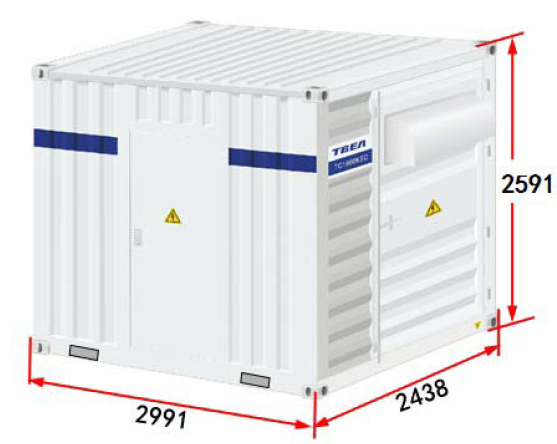 The performance of inverter is affected by high internal temperatures above 50°C. The outside enclosure temperature of Inverter during the hottest days of summer rise up to 68 Degrees Celsius due to direct exposure of sunlight. In order to improve the performance of inverter during extreme temperature conditions and to protect the inverter from overheating, Technical Consultants have advised to install shades over the inverters. Based on Consultant’s design, Company has procured and installed 01 unit of inverter shade as a prototype at site. Scope of Work.Following is the detailed Scope of Work:Fabrication of 99 Nos. Inverter Shade as per attached project drawing No. O492-ILF-TYP-CI-DWG-0001 (Rev-B) attached (see Specifications and Drawings). The inverter shade material and finishing shall conform to the material specified in the drawings.The bidder shall provide 05 year warranty of the shades to cover any manufacturing faults. Completion TimeThe bidder must provide the complete project execution plan on MS-Project with prototype installation in one month inclusive of procurement, fabrication, delivery and installation to complete the work within the time duration of Four 04 months (120 Days) after Contract award. SCHEDULE – C TO BID (PROPOSED PROGRAMME OF WORKS)Bidder shall provide a programme in a bar-chart showing the sequence of work items by which he proposes to complete the Works of the entire Contract.The programme should indicate the sequence of work items and the period of time during which he proposes to complete the Works including the activities like designing, schedule of submittal of drawings, ordering and procurement of materials, manufacturing, delivering, construction of civil works, erection, testing and commissioning of Works to be supplied under the Contract.SCHEDULE – D TO BID (METHOD OF PERFORMING WORKS)The bidder is required to submit a narrative outlining the method of performing the Works. The narrative should indicate in detail and include but not be limited to:The sequence and methods in which he proposes to carry out the Works, including the number of shifts per day and hours per shift, he expects to work.A list of all major items for construction, tools and vehicles proposed to be used in delivering/carrying out the Works at SiteThe procedure for installation of equipment and transportation of equipment and materials to the site.Organization chart indicating head office & field office personnel involved in management, supervision and engineering of the Works to be done under the Contract.CONDITIONS OF CONTRACTCONDITIONS OF CONTRACTGENERAL PROVISIONSDefinitionsIn the Contract as defined below, the words and expressions defined shall have the following meanings assigned to them, except where the context requires otherwise:The Contract“Contract” means the Contract Agreement and the other documents listed in the Contract Data.“Specifications” means the document as listed in the Contract Data, including Employer’s requirements in respect of design to be carried out by the Contractor (if any), and any Variation to such document.“Drawings” means the Employer’s drawings of the Works as listed in the Contract Data, and any Variation to such drawings.Persons“Employer” means the person named in the Contract Data and the legal successors in title to this person, but not (except with the consent of the Contractor) any assignee.“Contractor” means the person named in the Contract Data and the legal successors in title to this person, but not (except with the consent of the Employer) any assignee.“Party” means either the Employer or the Contractor.Dates, Times and Periods“Commencement Date” means the date fourteen (14) days after the date the Contract comes into effect or any other date named in the Contract Data.“Day” means a calendar day“Time for Completion” means the time for completing the Works as stated in the Contract Data (or as extended under Sub-Clause 7.3), calculated from the Commencement Date.Money and Payments“Cost” means all expenditure properly incurred (or to be incurred) by the Contractor, whether on or off the Site, including overheads and similar charges but does not include any allowance for profit.Other Definitions“Contractor’s Equipment” means all machinery, apparatus and other things required for the execution of the Works but does not include Materials or  Plant intended to form part of the Works.“Country” means the Islamic Republic of Pakistan.“Employer’s Risks” means those matters listed in Sub-Clause 6.1.“Force Majeure” means an event or circumstance which makes performance of Party’s obligations illegal or impracticable and which is beyond that Party’s reasonable control.‘Materials” means things of all kinds (other than Plant) to be supplied and incorporated in the Works by the Contractor.“Plant” means the machinery and apparatus intended to form or forming part of the Works.“Site” means the places provided by the Employer where the Works are to be executed, and any other places specified in the Contract as forming part of the Site.“Variation” means a change which is instructed by the Engineer/Employer under Sub-Clause 10.1.“Works” means any or all the works whether Supply, Installation, Construction etc. and design (if any) to be performed by the Contractor including temporary works and any variation thereof.“Engineer” means the person notified by the Employer to act as Engineer for the purpose of the Contract and named as such in Contract Data.InterpretationWords importing persons or parties shall include firms and organizations. Words importing singular or one gender shall include plural or the other gender where the context requires.Priority of Documents	The documents forming the Contract are to be taken as mutually explanatory of one another. If an ambiguity or discrepancy is found in the documents, the priority of the documents shall be in accordance with the order as listed in the Contract Data.Law	The law of the Contract is the relevant Law of Islamic Republic of Pakistan.CommunicationsAll Communications related to the Contract shall be in English language.Statutory ObligationsThe Contractor shall comply with the Laws of Islamic Republic of Pakistan and shall give all notices and pay all fees and other charges in respect of the Works.THE EMPLOYERProvision of SiteThe Employer shall provide the Site and right of access thereto at the times stated in the Contract Data.Permits etc.The Employer shall, if requested by the Contractor, assist him in applying for permits, licenses or approvals which are required for the Works.Employer’s InstructionsThe Contractor shall comply with all instructions given by the Employer, if notified by the Employer, in respect of the Works including the suspension of all or part of the Works.ApprovalsNo approval or consent or absence of comment by the Engineer/Employer shall affect the Contractor’s obligations.ENGINEER’S/EMPLOYER’S REPRESENTATIVESAuthorized PersonThe Employer shall appoint a duly authorized person to act for him and on his behalf for the purposes of this Contract. Such authorized person shall be duly identified in the Contract Data or otherwise notified in writing to the Contractor as soon as he is so appointed. In either case the Employer shall notify the Contractor, in writing, the precise scope of the authority of such authorized person at the time of his appointment.Engineer’s/Employer’s RepresentativeThe name and address of Engineer’s/Employer’s Representative is given in Contract Data. However the Contractor shall be notified by the Engineer/Employer, the delegated duties and authority before the Commencement of Works.THE CONTRACTORGeneral ObligationsThe Contractor shall carry out the Works properly and in accordance with the Contract. The Contractor shall provide all supervision, labor, Materials, Plant and Contractor’s Equipment which may be required.Contractor’s RepresentativeThe Contractor shall appoint a representative at site on full time basis to supervise the execution of work and to receive instructions on behalf of the Contractor but only after obtaining the consent of the Employer for such appointment which consent shall not be unreasonable withheld by the Employer. Such authorized representative may be replaced by the Contractor at any time during the Contract Period but only after obtaining the consent of the Employer as aforesaid.SubcontractingThe Contractor shall not subcontract the whole of the Works. The Contractor shall not subcontract any part of the Works without the consent of the Employer.Performance SecurityThe Contractor shall furnish to the Employer within fourteen (14) days after receipt of Letter of Acceptance a Performance Security at the option of the bidder, in the form of Bank Draft or Bank Guarantee or an insurance company having at least AA rating from PACRA/JCR for the amount and validity specified in Contract Data.DESIGNINGEmployer’s DesignNo design other than proposed by employer in the bidding document will be acceptable. The contractor must follow the design submitted by employer at every stage.Responsibility for DesignThe Employer shall remain responsible for the proposed design in specifications and drawingEMPLOYER’S RISKSThe Employer’s RisksThe Employer’s Risks are:war, hostilities (whether war be declared or not), invasion, act of foreign enemies, within the Country;rebellion, terrorism, revolution, insurrection, military or usurped power, or civil war, within the Country;riot, commotion or disorder by persons other than the Contractor’s personnel and other employees including the personnel and employees of Sub-Contractors, affecting the Site and/or the Works;Ionizing radiations, or contamination by radio-activity from any nuclear fuel, or from any nuclear waste from the combustion of nuclear fuel, radio-active toxic explosive, or other hazardous properties of any explosive nuclear assembly or nuclear component of such an assembly, except to the extent to which the Contractor/Sub-Contractors may be responsible for the use of any radio-active material;Pressure waves caused by aircraft or other aerial devices travelling at sonic or supersonic speeds;use or occupation by the Employer of any part of the Works, except as may be specified in the Contract;late handing over of sites, anomalies in drawings, late delivery of designs and drawings of any part of the Works by the Employer’s personnel or by others for whom the Employer is responsible;a suspension under Sub-Clause 2.3 unless it is attributable to the Contractor’s failure; andPhysical obstructions or physical conditions other than climatic conditions, encountered on the Site during the performance of the Works, for which the Contractor immediately notified to the Employer and accepted by the Employer.TIME FOR COMPLETIONExecution of the WorksThe Contractor shall commence the Works on the Commencement Date and shall proceed expeditiously and without delay and shall complete the Works, subject to Sub-Clause 7.3 below, within the Time for Completion. ProgrammeWithin the time stated in the Contract Data, the Contractor shall submit to the Engineer/Employer a programme for the Works in the form stated in the Contract Data.Extension of TimeThe Contractor shall, within such time as may be reasonable under the circumstances, notify the Employer/Engineer of any event(s) falling within the scope of Sub-Clause 6.1 or 10.3 of these Conditions of Contract and request the Employer/Engineer for a reasonable extension in the time for the completion of Works. Subject to the aforesaid, the Employer/Engineer shall determine such reasonable extension in the time for the completion of Works as may be justified in the light of the details/particulars supplied by the Contractor in connection with the such determination by the Employer/Engineer within such period as may be prescribed by the Employer/Engineer for the same; and The Employer shall extend the Time for Completion as determined.Late CompletionIf the Contractor fails to complete the Works within the Time for Completion, the Contractor’s only liability to the Employer for such failure shall be to pay the amount stated in the Contract Data for each day for which he fails to complete the Works.TAKING-OVERCompletionThe Contractor may notify the Engineer/Employer when he considers that the Works are complete.Taking-Over NoticeWithin fourteen (14) days of the receipt of the said notice of completion from the Contractor the Employer/Engineer shall either takeover the completed Works and issue a Certificate of Completion to that effect or shall notify the Contractor his reasons for not taking-over the Works. While issuing the Certificate of Completion as aforesaid, the Employer/Engineer may identify any outstanding items of work which the Contractor shall undertake during the Maintenances Period.REMEDYING DEFECTSRemedying DefectsThe Contractor shall for a period stated in the Contract Data from the date of issue of the Certificate of Completion carry out, at no cost to the Employer, repair and rectification work which is necessitated by the earlier execution of poor quality of work or use of below specifications material in the execution of Works and which is so identified by the Employer/Engineer in writing within the said period. Upon expiry of the said period, and subject to the Contractor’s faithfully performing his aforesaid obligations, the Employer/Engineer shall issue a Maintenance Certificate whereupon all obligations of the Contractor under this Contract shall come to an end. Failure to remedy any such defects or complete outstanding work within a reasonable time shall entitle the Employer to carry out all necessary works at the Contractor’s cost. However, the cost of remedying defects not attributable to the Contractor shall be valued as a Variation.Uncovering and TestingThe Engineer/Employer may give instruction as to the uncovering and/or testing of any work. Unless as a result of an uncovering and/or testing it is established that the Contractor’s design, Materials, Plant or workmanship are not in accordance with the Contract, the Contractor shall be paid for such uncovering and/or testing as a Variation in accordance with Sub-Clause 10.2.VARIATIONS AND CLAIMSRight to VaryThe Employer/Engineer may issue Variation Order(s) in writing. Where for any reason it has not been possible for the Employer/Engineer to issue such Variations Order(s), the Contractor may confirm any verbal orders given by the Employer/Engineer in writing and if the same are not refuted/denied by the Employer/Engineer within seven (7) days of the receipt of such confirmation the same shall be deemed to be a Variation Orders for the purposes of this Sub-Clause.Valuation of VariationsVariations shall be valued as follows:At a lump sum price agreed between the Parties, or where appropriate, at rates in the Contract, or in the absence of appropriate rates, the rates in the Contract shall be used as the basis for valuation, or failing which at appropriate new rates, as may be agreed or which the Engineer/Employer considers appropriate, or if the Engineer/Employer so instructs, at day work rates set out in the Contract Data for which the Contractor shall keep records of hours of labour and Contractor’s Equipment, and of Materials, used. Early WarningThe Contractor shall notify the Engineer/Employer in writing as soon as he is aware of any circumstance which may delay or disrupt the Works, or which may give rise to a claim for additional payment.To the extent of the Contractor’s failure to notify, which results to the Engineer/Employer being unable to keep all relevant records or not taking steps to minimize any delay, disruption, or Cost, or the value of any Variation, the Contractor’s entitlement to extension of the Time for Completion or additional payment shall be reduced/rejected.Valuation of ClaimsIf the Contractor incurs Cost as a result of any of the Employer’s Risks, the Contractor shall be entitled to the amount of such Cost. If as a result of any Employer’s Risk, it is necessary to change the Works, this shall be dealt with as a Variation subject to Contractor’s notification for intention of claim to the Engineer/Employer within fourteen (14) days of the occurrence of cause.Variation and Claim ProcedureThe Contractor shall submit to the Engineer/Employer an itemized make-up of the value of variations and claims within twenty eight (28) days of the instruction or of the event giving rise to the claim. The Engineer/Employer shall check and if possible agree the value. In the absence of agreement, the Employer shall determine the value.CONTRACT PRICE AND PAYMENTTerms of PaymentsThe amount due to the Contractor under any Interim Payment Certificate issued by the Engineer pursuant to this Clause, or to any other terms of the Contract, shall , subject  to Clause 47, be paid by the Employer  to the Contractor within 30 days after such Interim Payment Certificate has been jointly verified by Employer and Contractor, or, in the case of the Final Certificate referred to in Sub Clause 60.8, within 60 days after such Final Payment Certificate has been jointly verified by Employer and Contractor; Provided that the Interim Payment shall be caused in 42 days and Final Payment in 60 days in case of foreign funded project.  In the event of the failure of the Employer to make payment within the times stated, the Employer shall pay to the Contractor compensation at the 28 days rate of KIBOR+2% per annum in local currency and LIBOR+1% for foreign currency, upon all sums unpaid from the     date by which the same should have been paid. The provisions of this Sub-Clause are without prejudice to the Contractor’s entitlement under Clause 69.Valuation of the WorksThe Works shall be valued as provided for in the Contract Data, subject to Clause 10.Monthly StatementsThe Contractor shall be entitled to be paid at monthly intervals:the value of the Works executed; andThe percentage of the value of Materials and Plant reasonably delivered to the Site, as stated in the Contract Data, subject to any additions or deductions which may be due.The Contractor shall submit each month to the Engineer/Employer a statement showing the amounts to which he considers himself entitled.Interim PaymentsWithin a period not exceeding seven (7) days from the date of submission of a statement for interim payment by the Contractor, the Engineer shall verify the same and within a period not exceeding thirty (30) days from the said date of submission by the Contractor, the Employer shall pay to the Contractor the sum verified by the Engineer less retention money at the rate stated in the Contract Data. RetentionRetention money shall be paid by the Employer to the Contractor within fourteen (14) days after either the expiry of the period stated in the Contract Data, or the remedying of notified defects, or the completion of outstanding work, all as referred to in Sub-Clause 9.1, whichever is the later.Final PaymentWithin twenty one (21) days from the date of issuance of the Maintenance Certificate the Contractor shall submit a final account to the Engineer to verify and the Engineer shall verify the same within fourteen (14) days from the date of submission and forward the same to the Employer together with any documentation reasonably required to enable the Employer to ascertain the final contract value.Within sixty (60) days from the date of receipt of the verified final account from the Engineer, the Employer shall pay to the Contractor any amount due to the Contractor. While making such payment the Employer may, for reasons to be given to the Contractor in writing, withhold any part or parts of the verified amount. CurrencyPayment shall be in the currency stated in the Contract Data.DEFAULTDefault by ContractorIf the Contractor abandons the Works, refuses or fails to comply with a valid instruction of the Engineer/Employer or fails to proceed expeditiously and without delay, or is, despite a written complaint, in breach of the Contract, the Employer may give notice referring to this Sub-Clause and stating the default.If the Contractor has not taken all practicable steps to remedy the default within fourteen (14) days after receipt of the Employer’s notice, the Employer may by a second notice given within a further twenty one (21) days, terminate the Contract. The Contractor shall then demobilize from the Site leaving behind any Contractor’s Equipment which the Employer instructs, in the second notice, to be used for the completion of the Works at the risk and cost of the Contractor.Default by EmployerIf the Employer fails to pay in accordance with the Contract, or is, despite a written complaint, in breach of the Contract, the Contractor may give notice referring to this Sub-Clause and stating the default. If the default is not remedied within fourteen (14) days after the Employer’s receipt of this notice, the Contractor may suspend the execution of all or parts of the Works. If the default is not remedied within twenty eight (28) days after the Employer’s receipt of the Contractor’s notice, the Contractor may by a second notice given within a further twenty one (21) days, terminate the Contract. The Contractor shall then demobilize from the Site.InsolvencyIf a Party is declared insolvent under any applicable law, the other Party may by notice terminate the Contract immediately. The Contractor shall then demobilize from the Site leaving behind, in the case of the Contractor’s insolvency, any Contractor’s Equipment which the Employer instructs in the notice is to be used for the completion of the Works.Payment upon TerminationAfter termination, the Contractor shall be entitled to payment of the unpaid balance of the value of the Works executed and of the Materials and Plant reasonably delivered to the Site, adjusted by the following: any sums to which the Contractor is entitled under Sub-Clause 10.4,any sums to which the Employer is entitled,if the Employer has terminated under Sub-Clause 12.1 or 12.3, the Employer shall be entitled to a sum equivalent to twenty percent (20%) of the value of parts of the Works not executed at the date of the termination, and if the Contractor has terminated under Sub-Clause 12.2 or 12.3, the  Contractor shall be entitled to the cost of his demobilisation together with a sum equivalent to ten percent (10%) of the value of parts of the Works not executed at the date of termination.The net balance due shall be paid or repaid within twenty eight (28) days of the notice of termination.RISKS AND RESPONSIBILITIESContractor’s Care of the WorksSubject to Sub-Clause 9.1, the Contractor shall take full responsibility for the care of the Works from the Commencement Date until the date of the Employer’s/Engineer’s issuance of Certificate of Completion under Sub-Clause 8.2. Responsibility shall then pass to the Employer. If any loss or damage happens to the Works during the above period, the Contractor shall rectify such loss or damage so that the Works conform with the Contract.Unless the loss or damage happens as a result of any of the Employer’s Risks, the Contractor shall indemnify the Employer, or his agents against all claims loss, damage and expense arising out of the Works.Force MajeureIf Force Majeure occurs, the Contractor shall notify the Engineer/Employer immediately. If necessary, the Contractor may suspend the execution of the Works and, to the extent agreed with the Employer demobilize the Contractor’s Equipment.If the event continues for a period of eighty four (84) days, either Party may then give notice of termination which shall take effect twenty eight (28) days after the giving of the notice.After termination, the Contractor shall be entitled to payment of the unpaid balance of the value of the Works executed and of the Materials and Plant reasonably delivered to the Site, adjusted by the following:any sums to which the Contractor is entitled under Sub-Clause 10.4,the cost of his demobilization, andless any sums to which the Employer is entitled.	The net balance due shall be paid or repaid within thirty five (35) days of the notice of termination.INSURANCEArrangementsThe Contractor shall, prior to commencing the Works, effect insurances of the types, in the amounts and naming as insured the persons stipulated in the Contract Data except for items (a) to (e) and (i) of the Employer’s Risks under Sub-Clause 6.1. The policies shall be issued by insurers and in terms approved by the Employer. The Contractor shall provide the Engineer/Employer with evidence that any required policy is in force and that the premiums have been paid.DefaultIf the Contractor fails to effect or keep in force any of the insurances referred to in the previous Sub-Clause, or fails to provide satisfactory evidence, policies or receipts, the Employer may, without prejudice to any other right or remedy, effect insurance for the cover relevant to such as a default and pay the premiums due and recover the same plus a sum in percentage given in Contractor Data from any other amounts due to the Contractor.RESOLUTION OF DISPUTESEngineer’s DecisionIf a dispute of any kind whatsoever arises between the Employer and the Contractor in connection with the Works, the matter in dispute shall, in the first place, be referred in writing to the Engineer, with a copy to the other party. Such reference shall state that it is made pursuant to this Clause. No later than the twenty eight (28) days after the day on which he received such reference, the Engineer shall give notice of his decision to the Employer and the Contractor.Unless the Contract has already been repudiated or terminated, the Contractor shall, in every case, continue to proceed with the Work with all due diligence, and the Contractor and the Employer shall give effect forthwith to every such decision of the Engineer unless and until the same shall be revised, as hereinafter provided in an arbitral award.Notice of DissatisfactionIf a Party is dissatisfied with the decision of the Engineer or if no decision is given within the time set out in Sub-Clause 15.1 hereabove, the Party may give notice of dissatisfaction referring to this Sub-Clause within fourteen (14) days of receipt of the decision or the expiry of the time for the decision. If no notice of dissatisfaction is given within the specified time, the decision shall be final and binding on the Parties. If notice of dissatisfaction is given within the specified time, the decision shall be binding on the Parties who shall give effect to it without delay unless and until the decision of the Engineer is revised by an arbitrator.ArbitrationA dispute which has been the subject of a notice of dissatisfaction shall be finally settled as per provisions of Arbitration Act 1940 (Act No. X of 1940) and Rules made thereunder and any statutory modifications thereto. Any hearing shall be held at the place specified in the Contract Data and in the language referred to in Sub-Clause 1.5.CONTRACT DATASub-Clauses of Conditions of ContractEmployer’s Drawings,Approved design with specification of Inverter shadesThe Employer meansQuaid-e-Azam Solar Power (Pvt), Limited.The Contractor means___________________________________________________________Commencement Date means the date of issue of Engineer’s Notice to Commence which shall be issued within fourteen (14) days of the signing of the Contract Agreement.Time for Completion: 120 days	Documents forming the Contract listed in the order of priority:The Contract Agreement Letter of AcceptanceThe completed Form of Bid Contract DataConditions of Contract The completed Schedules to Bid including Schedule of PricesThe Specifications and Drawings ______________________________________(The Employer may add, in order of priority, such other documents as form part of the Contract. Delete the document, if not applicable)2.1		Provision of Site: On the Commencement Date*3.1		Authorized Person: _________________3.2		Name and address of Engineer’s/Employer’s representative ______________________4.4		Performance Security:		Amount_________________		Validity_________________		(Form: As provided under Standard Forms* of these Documents)5.1		Requirements for Contractor’s design (if any):	Specification Clause No’s__________________7.2		Programme:		Time for submission: Within fourteen (14) days* of the Commencement Date.		Form of programme: __________________ (Bar Chart/CPM/PERT or other)7.4	Amount payable due to failure to complete shall be __% per day up to a maximum of (10%) * of sum stated in the Letter of Acceptance(Usually the liquidated damages are set between 0.05 percent and 0.10 percent per day.)9.1		Period for remedying defects 	____________________________________________	____________________________________________10.2	(e)	Variation procedure:			Day work rates______________			__________________________(details)11.1	*(a)	Terms of Payments	Payment of Contract Price shall be made in the following manners:Ten percent (10%) of Contract Price shall be paid as advance payment within   _____________ days after the receipt of acceptable Performance Security and Bank Guarantee for advance payment,Seventy five (75%) shall be paid in accordance with Clause 11.2 & 11.3 of Conditions of Contract,Ten percent (10%) shall be paid on the date of issuance of Certificate of Completion as per Clause 8.2 of Conditions of Contract, andFive percent (5%) shall be paid in accordance with Clause 11.4 of Conditions of Contract.__________________________________________________________________* (Employer to amend as appropriate)11.1	*(b)	Valuation of the Works*:Lump sum price_____________(details), or Lump sum price with schedules of rates ____________ (details), or Lump sum price with bill of quantities____________(details), or iv) Re-measurement with estimated/bid quantities in the Schedule of Prices______________(details), or/and v)	Cost reimbursable___________(details)		11.2	(b)	Percentage of value of Materials and Plant:				Materials	eighty (80%)*				Plant		ninety (90%)*			11.3	Percentage of retention:     five (5%)		11.6	Currency of payment: Pak. Rupees		14.1	Insurances:	Type of cover	The WorksAmount of coverThe sum stated in the Letter of Acceptance plus fifteen percent (15%)	Type of cover		Contractor’s Equipment: Amount of cover	Full replacement cost	___________________________________________________________________		* (Employer to amend as appropriate)	Type of cover	Third Party-injury to persons and damage to property	_________________________(The minimum amount of third party insurance should be assessed by the Employer and entered).	Workers:	_________________________	_________________________	Other cover*:	_________________________	(In each case name of insured is Contractor and Employer)14.2	Amount to be recovered	Premium plus _________________________ percent (____%).15.3	Arbitration 	Place of Arbitration:___________* (Employer to specify as appropriate)STANDARD FORMS(Note: Standard Forms provided in this document for securities are to be issued by a bank. In case the bidder chooses to issue a bond for accompanying his bid or performance of contract or receipt of advance, the relevant format shall be tailored accordingly without changing the spirit of the Forms of securities).FORM OF BID SECURITY(Bank Guarantee)Guarantee No._____________________Executed on _____________________(Letter by the Guarantor to the Employer)Name of Guarantor (Scheduled Bank in Pakistan) with address: ________________________________________________________________________________________________________________________Name of Principal (Bidder) with address: ______________________________________________________________________________________________________________________________________Penal Sum of Security (express in words and figures): _______________________________________________________________________________________________________________________________Bid Reference No. 2020/Tech-001 Date of Bid _________KNOW ALL MEN BY THESE PRESENTS, that in pursuance of the terms of the Bid and at the request of the said Principal, we the Guarantor above-named are held and firmly bound unto the Quaid-e-Azam Solar Power (Pvt.) Limited, (hereinafter called The “Employer”) in the sum stated above, for the payment of which sum well and truly to be made, we bind ourselves, our heirs, executors, administrators and successors, jointly and severally, firmly by these presents.THE CONDITION OF THIS OBLIGATION IS SUCH, that whereas the Principal has submitted the accompanying Bid numbered and dated as above for ________________________________________ (Particulars of Bid) to the said Employer; andWHEREAS, the Employer has required as a condition for considering the said Bid that the Principal furnishes a Bid Security in the above said sum to the Employer, conditioned as under:that the Bid Security shall remain valid for a period of Ninety (90) days beyond bid opening date.that in the event of;the Principal withdraws his Bid during the period of validity of Bid, orthe Principal does not accept the correction of his Bid Price, pursuant to Sub-Clause 16.4 (b) of Instructions to Bidders, orfailure of the successful bidder tofurnish the required Performance Security, in accordance with Sub-Clause IB-21.1 of Instructions to Bidders, orsign the proposed Contract Agreement, in accordance with Sub-Clauses IB-20.2 & 20.3 of Instructions to Bidders,the entire sum be paid immediately to the said Employer for delayed completion and not as penalty for the successful bidder's failure to perform.NOW THEREFORE, if the successful bidder shall, within the period specified therefore, on the prescribed form presented to him for signature enter into a formal Contract Agreement with the said Employer in accordance with his Bid as accepted and furnish within fourteen (14) days of receipt of Letter of Acceptance, a Performance Security with good and sufficient surety , as may be required, upon the form prescribed by the said Employer for the faithful performance and proper fulfilment of the said Contract or in the event of non-withdrawal of the said Bid  within the time specified then this obligation shall be void and of no effect, but otherwise to remain in full force and effect.PROVIDED THAT the Guarantor shall forthwith pay to the Employer the said sum stated above upon first written demand of the Employer without cavil or argument and without requiring the Employer to prove or to show grounds or reasons for such demand, notice of which shall be sent by the Employer by registered post duly addressed to the Guarantor at its address given above.PROVIDED ALSO THAT the Employer shall be the sole and final judge for deciding whether the Principal has duly performed his obligations to sign the Contract Agreement and to furnish the requisite Performance Security within the time stated above, or has defaulted in fulfilling said requirements and the Guarantor shall pay without objection the sum stated above upon first written demand from the Employer forthwith and without any reference to the Principal or any other person.IN WITNESS WHEREOF, the above bounded Guarantor has executed the instrument under its seal on the date indicated above, the name and seal of the Guarantor being hereto affixed and these presents duly signed by its undersigned representative pursuant to authority of its governing body.		Guarantor (Bank)Witness: 					        1.	Signature 				1.    						        2.	Name _________________________       						        3.	Title __________________________	Corporate Secretary (Seal)2.    								(Name, Title & Address)				Corporate Guarantor (Seal)FORM OF CONTRACT AGREEMENTTHIS CONTRACT AGREEMENT (hereinafter called the “Agreement”) made on the _____ day of ________ 2020 _____ between Quaid-e-Azam Solar Power (Pvt), Limited of the one part and ________________________________________ of the other part.WHEREAS the Employer is desirous that certain Works, viz _______________ should be executed by the Contractor and has accepted a Bid by the Contractor for the execution and completion of such Works and the remedying of any defects therein.NOW this Agreement witnesses as follows:In this Agreement words and expressions shall have the same meanings as are respectively assigned to them in the Conditions of Contract hereinafter referred to.The following documents after incorporating addenda, if any except those parts relating to Instructions to Bidders, shall be deemed to form and be read and construed as part of this Agreement, viz:(a)	The Letter of Acceptance;(b)	The completed Form of Bid along with Schedules to Bid;(c)	Conditions of Contract & Contract Data;(d)	The priced Schedule of  Prices; (e)	The Specifications; and(f)	The DrawingsIn consideration of the payments to be made by the Employer to the Contractor as hereinafter mentioned, the Contractor hereby covenants with the Employer to execute and complete the Works and remedy defects therein in conformity and in all respects within the provisions of the Contract.The Employer hereby covenants to pay the Contractor, in consideration of the execution and completion of the Works as per provisions of the Contract, the Contract Price or such other sum as may become payable under the provisions of the Contract at the times and in the manner prescribed by the Contract.IN WITNESS WHEREOF the parties hereto have caused this Contract Agreement to be executed on the day, month and year first before written in accordance with their respective laws.Signature of the Contactor	Signature of the Employer______________________	_____________________(Seal)	(Seal)Signed, Sealed and Delivered in the presence of:Witness:	Witness:________________________	_________________________________(Name, Title and Address)	(Name, Title and Address) FORM OF PERFORMANCE SECURITY(Bank Guarantee)Guarantee No._____________________Executed on _____________________(Letter by the Guarantor to the Employer)Name of Guarantor (Scheduled Bank in Pakistan) with address:_________________________________Name of Principal (Contractor) with address:_______________________________________________________________________________________________________________________________Penal Sum of Security (express in words and figures)________________________________________________________________________________________________________________________________Letter of Acceptance No. ________________________________Dated __________KNOW ALL MEN BY THESE PRESENTS, that in pursuance of the terms of the Bidding Documents and above said Letter of Acceptance (hereinafter called the Documents) and at the request of the said Principal we, the Guarantor above named, are held and firmly bound unto the Quaid-e-Azam Solar Power (Pvt.) Limited (hereinafter called the Employer) in the penal sum of the amount stated above, for the payment of which sum well and truly to be made to the said Employer, we bind ourselves, our heirs, executors, administrators and successors, jointly and severally, firmly by these presents.THE CONDITION OF THIS OBLIGATION IS SUCH, that whereas the Principal has accepted the Employer's above said Letter of Acceptance (Ref. No._____________) for the contract of the supply and installation of inverter shades.NOW THEREFORE, if the Principal (Contractor) shall well and truly perform and fulfill all the undertakings, covenants, terms and conditions of the said Documents during the original terms of the said Documents and any extensions thereof that may be granted by the Employer, with or without notice to the Guarantor, which notice is, hereby, waived and shall also well and truly perform and fulfill all the undertakings, covenants terms and conditions of the Contract and of any and all modifications of the said Documents that may hereafter be made, notice of which modifications to the Guarantor being hereby waived, then, this obligation to be void; otherwise to remain in full force and virtue till all requirements of Clause 9, Remedying Defects, of Conditions of Contract are fulfilled.Our total liability under this Guarantee is limited to the sum stated above and it is a condition of any liability attaching to us under this Guarantee that the  claim  for payment in writing shall be received by us within the validity period of this Guarantee, failing which we shall be discharged of our liability, if any, under this Guarantee.We, ____________________________________ (the Guarantor), waiving all objections  and defenses under the Contract, do hereby irrevocably and independently guarantee to pay to the Employer without delay upon the Employer's first written demand without cavil or arguments and without requiring the Employer to prove or to show grounds or reasons for such demand any sum or sums up to the amount stated above, against the  Employer's written declaration that the Principal has refused or failed to perform the obligations under the Contract, for  which payment will be effected by the Guarantor to Employer’s designated Bank & Account Number.PROVIDED ALSO THAT the Employer shall be the sole and final judge for deciding whether the Principal (Contractor) has duly performed his obligations under the Contract or has defaulted in fulfilling said obligations and the Guarantor shall pay without objection any sum or sums up to the amount stated above upon first written demand from the Employer forthwith and without any reference to the Principal or any other person.IN WITNESS WHEREOF, the above bounded Guarantor has executed this Instrument under its seal on the date indicated above, the name and corporate seal of the Guarantor being hereto affixed and these presents duly signed by its undersigned representative, pursuant to authority of its governing body.FORM OF BANK GUARANTEE FOR ADVANCE PAYMENTGuarantee No.________________Executed on________________(Letter by the Guarantor to the Employer)WHEREAS the Quaid-e-Azam Solar Power (Pvt.) Limited (hereinafter called the Employer) has entered into a Contract for supply and installation of 99 inverter shaded, with ___________________________________________________________________________________________________ (hereinafter called the Contractor).AND WHEREAS the  Employer has agreed to advance to the Contractor, at the Contractor’s request, an amount of Rs._____________________ Rupees ________________________) which amount shall be advanced to the Contractor as per provisions of the Contract.AND WHEREAS the Employer has asked the Contractor to furnish Guarantee to secure the advance payment for the performance of his obligations under the said Contract.AND WHEREAS ____________________________________________ (Scheduled Bank) (hereinafter called the Guarantor) at the request of the Contractor and in consideration of the Employer agreeing to make the above advance to the Contractor, has agreed to furnish the said Guarantee.NOW THEREFORE the Guarantor hereby guarantees that the Contractor shall use the advance for the purpose of above mentioned Contract and if he fails, and commits default in fulfillment of any of his obligations for which the advance payment is made, the Guarantor shall be liable to the Employer for payment not exceeding the aforementioned amount.Notice in writing of any default, of which the Employer shall be the sole and final judge, as aforesaid, on the part of the Contractor, shall be given by the Employer to the Guarantor, and on such first written demand payment shall be made by the Guarantor of all sums then due under this Guarantee without any reference to the Contractor and without any objection.This Guarantee shall come into force as soon as the advance payment has been credited to the account of the Contractor.This Guarantee shall expire not later than _________________________________ by which date we must have received any claims by registered letter, telegram, telex or telefax.It is understood that you will return this Guarantee to us on expiry or after settlement of the total amount to be claimed hereunder.								______________________							             Guarantor (Scheduled Bank)Witness: 	1. _______________________		     1.	Signature _______________   	    _______________________		     2.	Name __________________	     Corporate Secretary (Seal)   	   						     3.	Title ___________________	2.  _______________________    	     _______________________			_______________________	     (Name, Title & Address)			 Corporate Guarantor (Seal)  SPECIFICATIONS and DrawingsProposed DesignThe Design Proposed by Consultant of the Employer is attached. The Contractor will be required to construct Shades as per the given design. Deviation from the proposed design will not be acceptedPicture for reference:Picture of Inverter shade that is already constructed as attached for reference purpose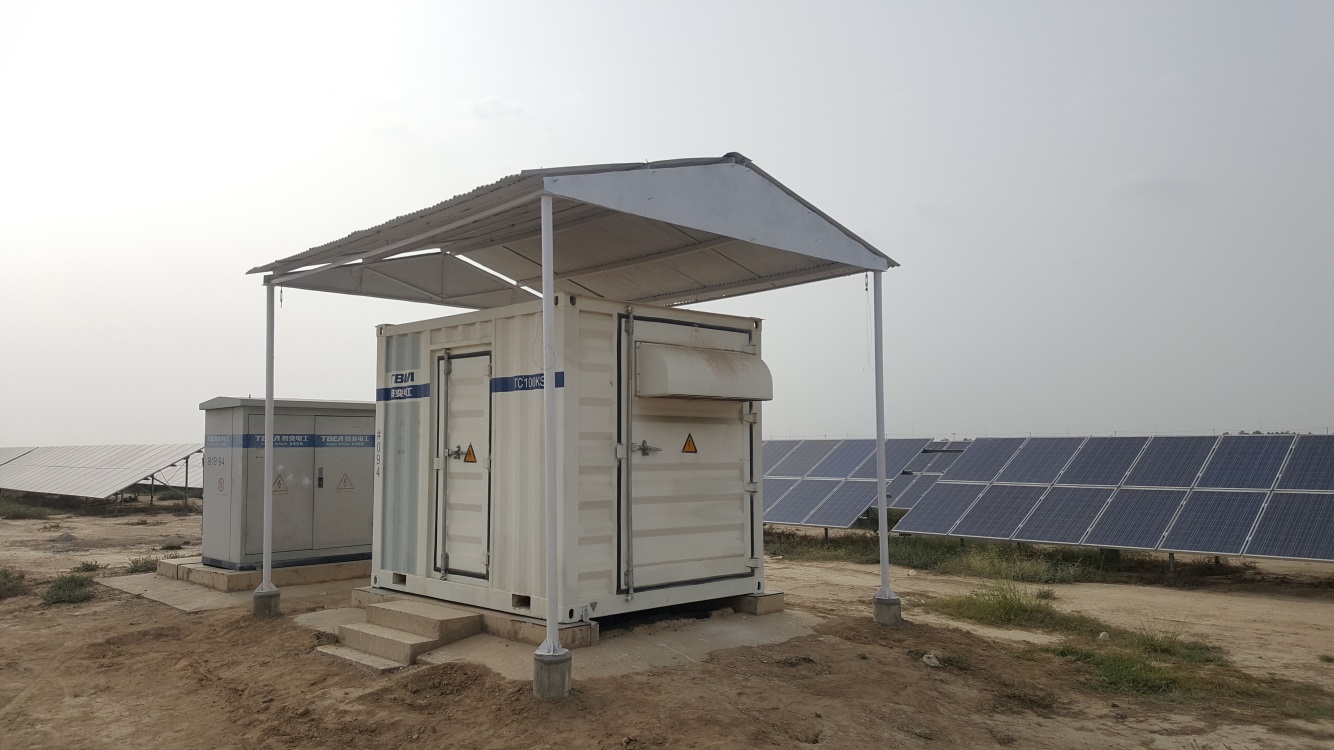 Technical Specifications 
(To be preferably printed on A3)CHECK LISTThe bidder is required to provide the information and relevant documentary evidence required as under:I/We certify that the above information and documents provided with the bid are true and factual.(Sign. & Stamp of bidder)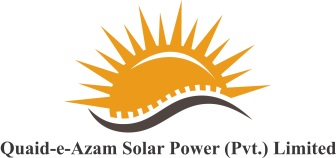 Sr.#Name & DescriptionQuantityUnit PriceTotal Price1Supply of Inverter Shade Complete as per Technical Details mentioned in the Tender Documents.992Installation of Inverter Shade as per Technical Details mentioned in the Tender Documents99TOTALTOTALTOTALTOTALItem No.DescriptionQuantityUnit Rate(Rs)Total Amount (Rs)1.Total (to be carried to Summary of Bid Price)Total (to be carried to Summary of Bid Price)Total (to be carried to Summary of Bid Price)Total (to be carried to Summary of Bid Price)Total (to be carried to Summary of Bid Price)Guarantor (Bank)Witness1).1. Signature2. Name3. TitleCorporate Secretary (Seal)2).Corporate Guarantor (Seal)Name, Title & AddressCorporate Guarantor (Seal)Sr #Pre-requisiteYes/No(attach documents)1Firm/company registered with concerned government authorities?2Firm to be registered with tax authorities?3Firm Profile attached?4Bid security attached with the Technical bid?5Statement of confirmation of Bid Design drawings attached.6Affidavit (Annex-C) of non-black listing and correctness of information on stamp paper duly attested by oath commissioner attached7Signed and stamped copy of bidder for all pages of TOR attached.7Client list or list of completed projects attached with the bid?8Reference Work Orders/Certificates from clients for satisfactory works done attached?9Firm registered with PEC with either of the categories mandatory for this project?